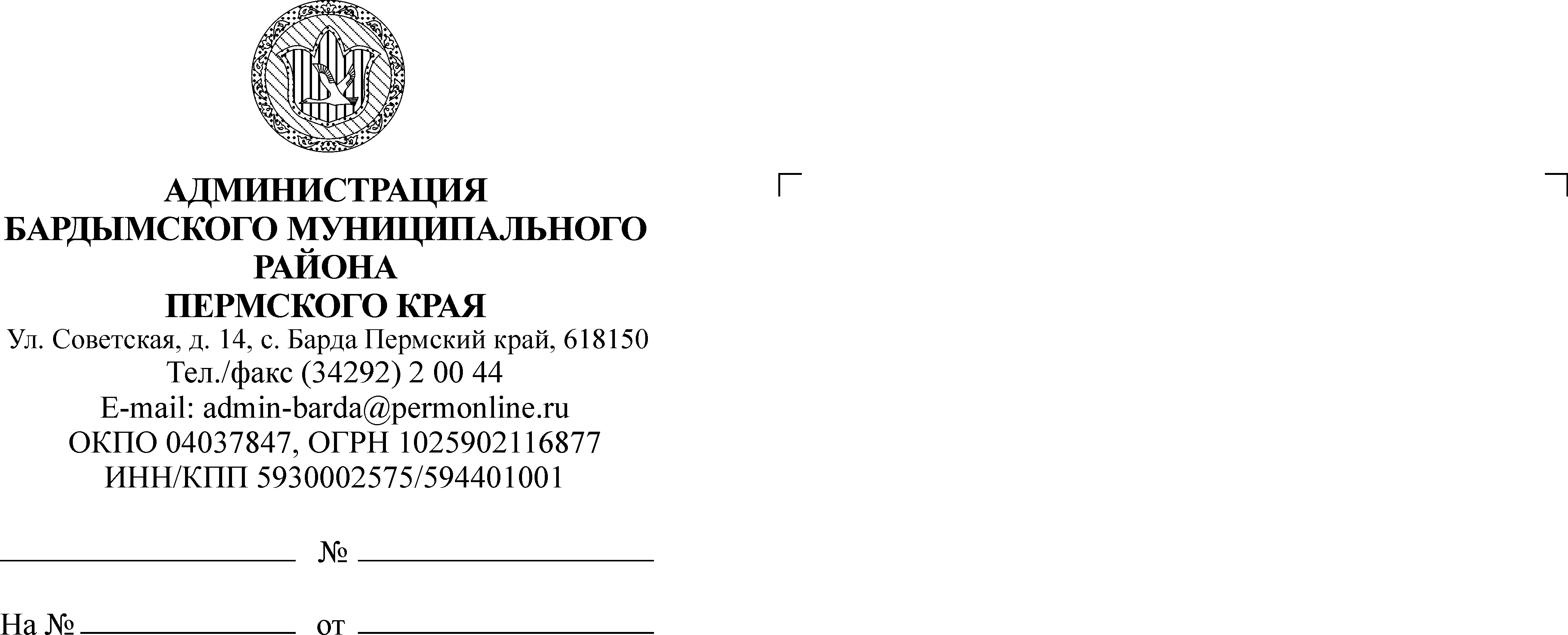 ДУМА БАРДЫМСКОГО МУНИЦИПАЛЬНОГО ОКРУГА ПЕРМСКОГО КРАЯРЕШЕНИЕ23.09.2020                                                                                              № 18О передаче муниципального имущества всобственность Бардымского муниципальногоокруга Пермского краяВ соответствии со статьей 50 Федерального закона от 06.10.2003 № 131-ФЗ «Об общих принципах организации местного самоуправления вРоссийской Федерации, Законом Пермского края от 05.11.2019 №474-ПК  «Об образовании нового муниципального образования Бардымский муниципальный округ пермского края»,  в целях урегулирования вопросов правопреемства, Дума Бардымского муниципального округа РЕШАЕТ:1. Определить, что все имущество (в том числе земельные участки), находящееся в собственности Бардымского муниципального района, Бардымского, Березниковского, Бичуринского, Брюзлинского, Елпачихинского, Красноярского, Новоашапского, Печменского, Сарашевского, Тюндюковского, Федорковского, Шермейского сельских поселений, переходит в собственность Бардымского муниципального округа безсоставления дополнительных передаточных документов.2. Председателям ликвидационных комиссий администрации Бардымского, Березниковского, Бичуринского, Брюзлинского, Елпачихинского, Красноярского, Новоашапского, Печменского, Сарашевского, Тюндюковского, Федорковского, Шермейского сельских поселений в срок до 01.11.2020  направить в Администрацию Бардымского муниципального района сформированные перечни муниципального имущества (в том числе земельных участков) по формам согласно приложениям 1, 2, 3 к настоящему решению по состоянию на 01.11.2020 с приложением унифицированных форм бухгалтерского учета.3. Председателю ликвидационной комиссии Администрации Бардымского муниципального района в срок до 01.02.2021 направить в Администрацию Бардымского муниципального округа сформированные перечни муниципального имущества (в том числе земельных участков) по формам согласно приложениям 1, 2, 3 к настоящему решению по состоянию на 01.11.2020 с приложением унифицированных форм бухгалтерского учета.4. Администрации Бардымского муниципального округа в срок до 31.12.2020:4.1. Провести проверку на предмет достоверности сведений, содержащихся в перечнях муниципального имущества Бардымского муниципального района, Бардымского, Березниковского, Бичуринского, Брюзлинского, Елпачихинского, Красноярского, Новоашапского, Печменского, Сарашевского, Тюндюковского, Федорковского, Шермейского сельских поселений.4.2. Сформировать единый реестр муниципального имущества путем объединения перечней муниципального имущества Бардымского муниципального района, Бардымского, Березниковского, Бичуринского, Брюзлинского, Елпачихинского, Красноярского, Новоашапского, Печменского, Сарашевского, Тюндюковского, Федорковского, Шермейского сельских поселений.5. Остатки средств, находящиеся на единых счетах бюджетов Бардымского муниципального района, Бардымского, Березниковского, Бичуринского, Брюзлинского, Елпачихинского, Красноярского, Новоашапского, Печменского, Сарашевского, Тюндюковского, Федорковского, Шермейского сельских поселений по состоянию на 31.12.2020, подлежащих отражению в отчетности об исполнении бюджетов за 2020 год, подлежат перечислению на единый счет бюджета Бардымского муниципального округа не позднее 20.01.2021.6. Остатки средств, находящихся по состоянию на 31.12.2020 на лицевыхсчетах муниципальных учреждений Бардымского муниципального района, Бардымского, Березниковского, Бичуринского, Брюзлинского, Елпачихинского, Красноярского, Новоашапского, Печменского, Сарашевского, Тюндюковского, Федорковского, Шермейского сельских поселений, в части неиспользованных субсидий, предоставленных указанным учреждениям на финансовое обеспечение выполнения муниципального задания, на иные цели и на осуществление капитальных вложений в объекты капитального строительства муниципальной собственности или приобретение объектов недвижимого имущества в муниципальную собственность, подлежат перечислению в доходы бюджета Бардымского муниципального округа не позднее 20.01.2021.7. В случае выявления муниципального долга Бардымского  муниципального района, Бардымского, Березниковского, Бичуринского, Брюзлинского, Елпачихинского, Красноярского, Новоашапского, Печменского, Сарашевского, Тюндюковского, Федорковского, Шермейского сельских поселений, Бардымский муниципальный  округ является правопреемником и обеспечивает управление указанным муниципальным долгом.8. Опубликовать настоящее решение в установленном порядке.9. Настоящее решение вступает в силу после его официального опубликования, за исключением пунктов 3-6, которые вступают в силу с 11.01.2021.10. Контроль за исполнением настоящего решения возложить на председателя Думы Бардымского муниципального округа.Председатель Думы Бардымского муниципального округа					         И.Р.ВахитовИсполняющий полномочия главы муниципального округа – главы администрации Бардымскогомуниципального округа					                          Х.Г.Алапанов23.09.2020Приложение 1к решению Думы Бардымского муниципального  округа Пермского краяот 23.09.2020 № 18Недвижимое муниципальное имущество(нежилые помещения, сооружения, жилой фонд, дороги, сети водопровода, сети газопровода, сети канализации, сети тепловые, сети электрические, сети телефонизации, бесхозяйное имущество и т. д.)Приложение 2к решению Думы Бардымского муниципального округа Пермского краяот 23.09.2020 № 18Движимое муниципальное имуществоПриложение 3к решению Думы Бардымского муниципального округа Пермского краяот 23.09.2020 № 18Земельные участки№ п/пНаименование объектаАдрес объектаПлощадь (кв.м.)Балансовая стоимость (руб.)Остаточная стоимость (руб.)Кадастровый номер(при наличии)Кадастровая стоимость(при наличии)Дата возникновения права мун. собственности(при наличии)Реквизиты документов-оснований возникновения права мун. собственности(при наличии)Сведения о правообладателе недвижимого имуществаСведения об установленных в отношении недвижимого имущества ограничениях (основание и дата возникновения)(при наличии)123456789101112№ п/пНаименование движимого имуществаБалансовая стоимость (руб.)Остаточная стоимость (руб.)Дата возникновения права собственностиРеквизиты документов-оснований возникновения права муниципальной собственностиСведения о правообладателе муниципального движимого имуществаСведения об установленных в отношении муниципального движимого имущества ограничениях (обременениях) основания и дата возникновения12345678№ п/пНаименование объекта (категория земель, вид разрешенного использования)Адрес объектаПлощадь (кв.м.)Кадастровый номер(при наличии)Кадастровые номера объектов капитального строительства, расположенных на земельном участкеКадастровая стоимость, (руб.)(при наличии)Дата возникновения права муниципальной собственности (при наличии)Реквизиты документов-оснований возникновения права муниципальной собственности (при наличии)Сведения о правообладателе недвижимого имуществаСведения об установленных в отношении недвижимого имущества ограничениях (основание и дата возникновения)(при наличии)1234567891011